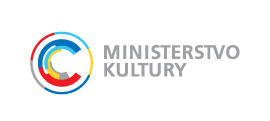 FORMULÁŘE VYÚČTOVÁNÍ DOTACE POSKYTNUTÉ ODBOREM MEZINÁRODNÍCH VZTAHŮ A EUMINISTERSTVA KULTURY V ROCE 2023Nejpozději do 31. ledna 2024 doručitprostřednictvím datové schránky Ministerstva kultury: 8spaaurVyúčtování dotace obsahuje:6 tabulek pro vyúčtování dotacečestná prohlášení k vyúčtování dotacePřílohy k vyúčtování dotace:1.   závěrečná zpráva o realizaci a výsledcích projektu2.   důkaz o použití loga MK na propagačních materiálech, pokud takový materiál existuje (PDF, printscreen, fotografie či jiný digitální důkaz přiložený k datové zprávě)1 Údaje o příjemci dotace2 Údaje o projektu uvedené v Rozhodnutí Ministerstva kultury* nehodící se vymažte3 Údaje o vrácení části či celé dotaceNevyčerpané finanční prostředky dotace vraťte (pouze v odůvodněných případech):-  v době od 1. ledna 2022 do 15. února 2024 na depozitní účet Ministerstva kulturyč. 6015-3424001/0710,-  po 15. únoru 2024 pouze místně příslušnému finančnímu úřaduJako variabilní symbol uveďte ten stejný, jako v případě, kdy Vám byla dotace od MK poskytnuta.4 Náklady na projekt tabulku lze podle potřeby upravovat či doplňovat a nehodící se odstranitPLÁTCI DPHRozpočet i náklady projektu jsou uváděny včetně DPH. Položky HRAZENO Z DOTACE – uvádět bez DPH.NEPLÁTCI DPHVšechny položky nákladů projektu, rozpočtu i vyúčtování jsou uváděny včetně DPH* nehodící se vymažte5 Zdroje financování projektutabulku lze podle potřeby upravovat či doplňovat a nehodící se odstranitUPOZORNĚNÍ: V rozpočtu mohou být kalkulovány pouze částky, které projdou účetnictvím žadatele! NE náklady, které uhradí například zahraniční partner přímo poskytovateli služeb. Rozpočet musí souhlasit se zvacím dopisem, který musí obsahovat ujednané finanční podmínky mezi žadatelem o dotaci a zahraničním partnerem. Požadovaná výše dotace může činit maximálně 70 % kalkulovaných nákladů na projekt. Souběh dotací z různých státních zdrojů nesmí činit více než 70 % nákladů na projekt. Na honoráře je možné žádat maximálně do 50 % z kalkulovaných nákladů na projekt.6 Soupis dokladů s částkami hrazenými z dotacetabulku lze podle potřeby zmenšit či zvětšitFotokopie účetních dokladů, prokazujících použití dotace na projekt, je příjemce dotace povinen předložit pouze na základě písemné žádosti odboru mezinárodních vztahů.Přílohy k vyúčtování:Závěrečná zpráva o realizaci a výsledcích projektudůkaz o použití loga MK na propagačních materiálech, pokud takový materiál existuje (PDF, printscreen, fotografie či jiný digitální důkaz přiložený k datové zprávě)Vyúčtování zpracoval: Tel. číslo/e-mail:Podpis:ČESTNÉ PROHLÁŠENÍ K VYÚČTOVÁNÍ DOTACEPříjemce dotace čestně prohlašuje, že údaje, které uvádí ve formuláři vyúčtování projektu a přiložených přílohách vyúčtování, jsou uvedeny úplně a správně, odpovídají skutečnosti a účetnictví příjemce dotace. Podepisující osoba si je vědoma možných správně-právních i trestněprávních důsledků nepravdivého čestného prohlášení (včetně trestného činu podvodu podle § 250 trestního zákona).Datum: Podpis příjemce dotace/statutárního orgánu a razítko:ČESTNÉ PROHLÁŠENÍ K VYÚČTOVÁNÍ DOTACE NA JIŽ VZNIKLÉ NÁKLADY U PROJEKTU, KTERÝ BYL ZRUŠEN Z DŮVODU PANDEMIE COVID-19V souvislosti s vyhlášením stavu nouze dle usnesení vlády ze dne 12. března 2020 č. 194 je možno vyúčtovat přípravné akce či dílčí kroky realizované v dobré víře k za účelem plného uskutečnění projektu. Na základě tohoto usnesení podávám vyúčtování již vzniklých nákladů na projekt a čestně prohlašuji, že náklady, které jsou obsaženy v tomto vyúčtování, nebudou zahrnuty do rozpočtu projektu v jiných žádostech o státní dotaci. Datum: Podpis příjemce dotace/statutárního orgánu a razítko:VYÚČTOVÁNÍ DOTACE č. j.: MK (doplnit číslo rozhodnutí)číslo jednací rozhodnutí Ministerstva kultury o poskytnutí dotaceVYÚČTOVÁNÍ DOTACE č. j.: MK (doplnit číslo rozhodnutí)číslo jednací rozhodnutí Ministerstva kultury o poskytnutí dotaceJméno/Název příjemce dotaceAdresaKontaktní adresaIČOTelefonní čísloE-mailRodné číslo (pouze u fyzické osoby)Název projektuDatum realizace projektuVýše dotace v KčÚčelové určení dotacepoložky a příslušné částky v KčOsobní nákladyNemateriálové nákladyMateriálové nákladyRozpočet projektu v KčPodíl dotace na celkových nákladech v %Číslo bank. účtu, z něhož byla dotace čerpánaPříjemce dotace v průběhu roku podal žádost o změnu údajů v Rozhodnutí MKANO / NE *DneMinisterstvo žádost o změnu akceptovalo a změnilo RozhodnutíANO / NE *DneČástka vrácená na účet Ministerstva kultury v KčDnePříjemce dotace je plátcem DPHJe-li uplatněn nárok na odpočet DPH (do kterého je zahrnuta i částka za pořízení věcí nebo služeb, provedení prací nebo nabytí práv peněžními prostředky z dotace) nesmí být tato částka zahrnuta do finančního vypořádání dotace.ANO / NE *A. NÁKLADY NA PROJEKTSKUTEČNÉ NÁKLADY:Z DOTACE:1. OSOBNÍ NÁKLADY (CELKEM)1.1 mzdy zaměstnanců1.2 ostatní osobní náklady – DPP/DPČ – zaměstnanecký poměr (rozepsat osoby)1.3 zákonné odvody1.4 umělecké honoráře – specifikujte (osoba/částka)2. NEMATERIÁLOVÉ NÁKLADY (CELKEM)2.1 produkce2.2 nájem prostor souvisejících s realizací projektu2.3 nájem techniky2.4 přeprava techniky a vybavení2.5 přeprava materiálu (faktura)2.6 přeprava pojištění a výstav2.7 spoje (poštovné, telefony, internet apod.)2.8 propagace (tisk, grafický návrh)2.9 jiné fakturované služby – rozepsat2.10 autorské poplatky2.11 cestovní náklady vzniklé přepravou osob (faktura, letenka, jízdenka) – počet osob/druh dopravy2.12 ubytování – počet osob/dní2.13 diety – počet osob/dní3. MATERIÁLOVÉ NÁKALDY (CELKEM)3.1 kancelářské potřeby3.2 obalový materiál pro transport3.3 jiný (nutno přesně specifikovat)B. CELKOVÉ NÁKLADY NA PROJEKTC. PŘÍJMY Z REALIZACE PROJEKTUSKUTEČNÉ PŘÍJMY1. příjmy ze vstupného celkem:průměrná cena jedné vstupenky (Kč)2. ostatní příjmy z projektu (prodej programu, katalogu, předplatné, účastnické poplatky, apod. – specifikujte)D. DALŠÍ ZDROJE KRYTÍ PROJEKTU1. vlastní finanční vklad2. sponzoři celkemz toho: smlouva o reklamědary3. dary nadací nebo nadačních fondů4. jiné ústřední orgány (ministerstva bez MK)5. jiné útvary MK mimo OMVEU (odbory, oddělení) – specifikujte6. Státní fond kultury7. orgány samosprávy (obec, město, městská část, kraj)8. Velvyslanectví, Česká centra9. ostatní zdroje krytí - specifikujteE. PŘÍJMY CELKEM (C + D)F. ROZDÍL MEZI SKUTEČNÝMI NÁKLADY A PŘÍJMY (F = B – E)G. VÝŠE DOTACE OD MKSkutečný podíl dotace na celkových nákladech v %:ČÍSLO DOKLADUDRUH DOKLADUDRUH NÁKLADUČÁSTKA CELKEM KčHRAZENO Z DOTACE KčDATUM ÚHRADYSoučetSoučet